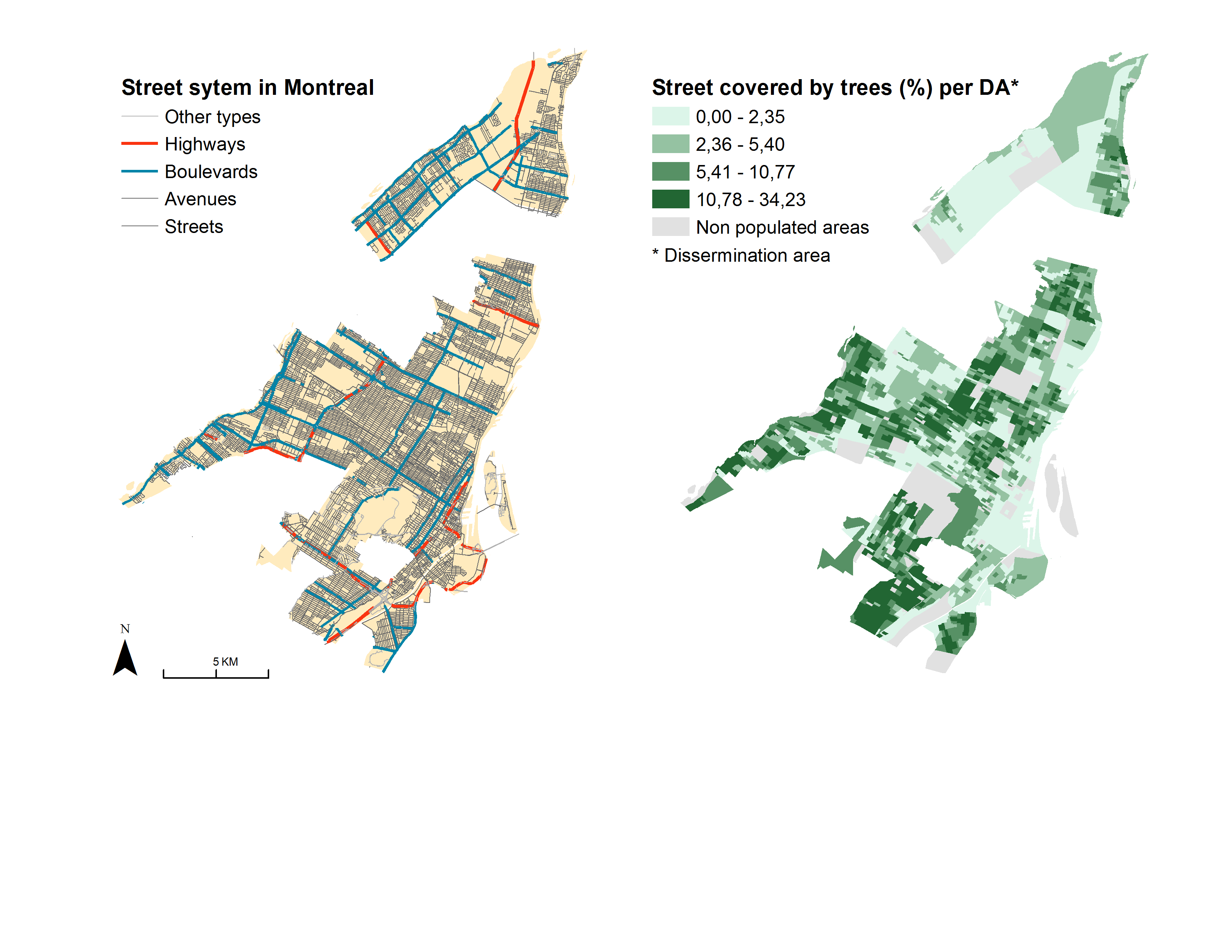 Figure 2. Percentage of streets covered by trees, in the former City of Montréal (aggregated by dissemination area).